Акт № 43/С20о выявлении рекламной конструкции, без разрешения, срок действия которого не истек на территории городского округа Люберцы Московской области« 01 »  июня  2020 года проведена визуальная проверка рекламной конструкции по адресу: Московская область, г.о. Люберцы, рп. Малаховка, шоссе Быковское, д.20АВладелец РК (организационно-правовая форма организации, ФИО, должность руководителя, почтовый адрес, телефон): Владелец неизвестенЗаконный владелец недвижимого имущества, к которому присоединен РК (организационно-правовая форма организации, ФИО, должность руководителя, почтовый адрес, телефон) _____________________________________________________________________________Проверку провели:Ведущий эксперт отдела по рекламе МУ «Дирекция централизованного обеспечения »                             ____________________/С. В. ПоруновРуководитель отдела по рекламеАдминистрации муниципального образования                                                                                                городской округ Люберцы Московской области                              ________________/ Е. Г. Стрельникова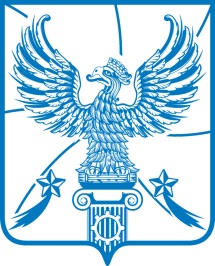 АДМИНИСТРАЦИЯМУНИЦИПАЛЬНОГО ОБРАЗОВАНИЯГОРОДСКОЙ ОКРУГ ЛЮБЕРЦЫ
МОСКОВСКОЙ ОБЛАСТИОктябрьский пр-т, д. 190, г. Люберцы, Московская обл., 140000
Тел.: (495) 554-60-83, факс: (495) 503-15-22, e-mail: sk@lubreg.ru, www.lubreg.ru
 ОКПО04034252 ОГРН 1025003213179 ИНН/КПП 5027036758/502701001________________________________________________________________ПРЕДПИСАНИЕ № 2исх-649О ДЕМОНТАЖЕ НЕЗАКОННО УСТАНОВЛЕННОГО И ЭКСПЛУАТИРУЕМОГО ОБЪЕКТА НАРУЖНОЙ РЕКЛАМЫ городской округ ЛюберцыМосковской области				                              « 05»  июня  2020 г.		Администрацией городского округа Люберцы Московской области на территории 
г. о. Люберцы  выявлено нарушение порядка установки рекламной конструкции,  предусмотренного  Федеральным законом от 13.03.2006 г. N 38-ФЗ 
"О рекламе", законом Московской области  от 30.12.2014 г. № 191/2014-ОЗ 
«О благоустройстве в Московской	 области», а именно: п.9 ст.19 Федерального закона - эксплуатация рекламной конструкции без действующего разрешения,(в чем заключается нарушение)вид (тип) рекламной конструкции:  Щит 3х6 – 1 ед.принадлежащая: Владелец неизвестен
                         (наименование организации, Ф.И.О. индивидуального предпринимателя)установленная: Московская область, г.о. Люберцы, рп. Малаховка, шоссе Быковское, д.20А                              ( местонахождение объектов наружной рекламы)В  соответствии с частью 10 статьи 19 Федерального закона от 13.03.2006  № 38-ФЗ "О  рекламе", Законом Московской области от  30.12.2014 г. № 191/2014-ОЗ «О благоустройстве в Московской	 области» предписываем   владельцу объекта наружной рекламы: Владелец неизвестен(наименование организации, Ф.И.О. индивидуального предпринимателя)в тридцатидневный срок  демонтировать незаконно установленный и эксплуатируемый объект наружной рекламы с приведением территории в первоначальное состояние и восстановлением благоустройства, в трехдневный срок удалить  информацию с объекта наружной рекламы.Заместителя Главы администрации                                                                  А.М. СеменовПредписание получил __________________________________________________________________________ (дата, Ф.И.О., подпись, либо штамп организации - владельца объекта наружной рекламы)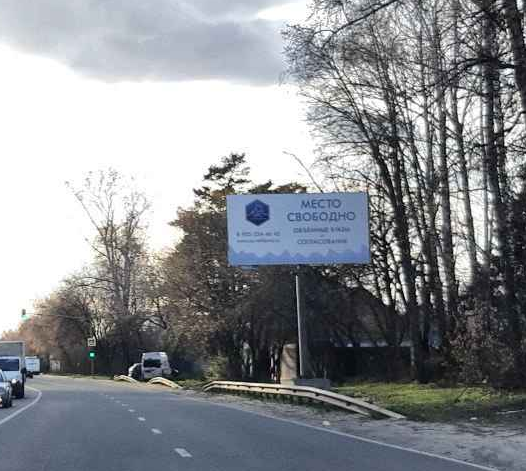 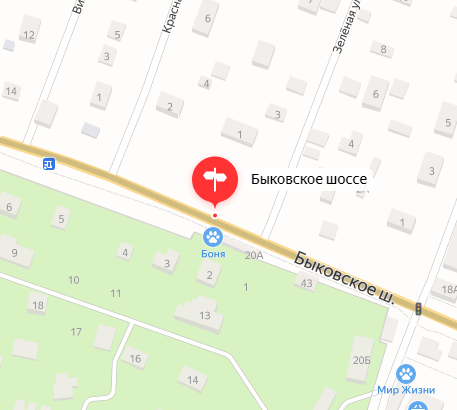 Информация о состоянии разрешительной документацииИнформация по визуальному обследованию РКЩит 3х6 – 1 ед.